fotódokumentációTOP-5.3.1-16-ZA1-2017-00003   Közösségfejlesztés Zalaszentgyörgy, Kávás, Zalaboldogfa és Zalacséb településekenRendezvény neve:	Kertészeti előadás: növényvédelemRendezvény időpontja:	2022.03.16.Rendezvény helyszíne:	Zalaboldogfa-KultúrházMérföldkő:	10.Rendezvény besorolása	Ismeretterjesztő előadás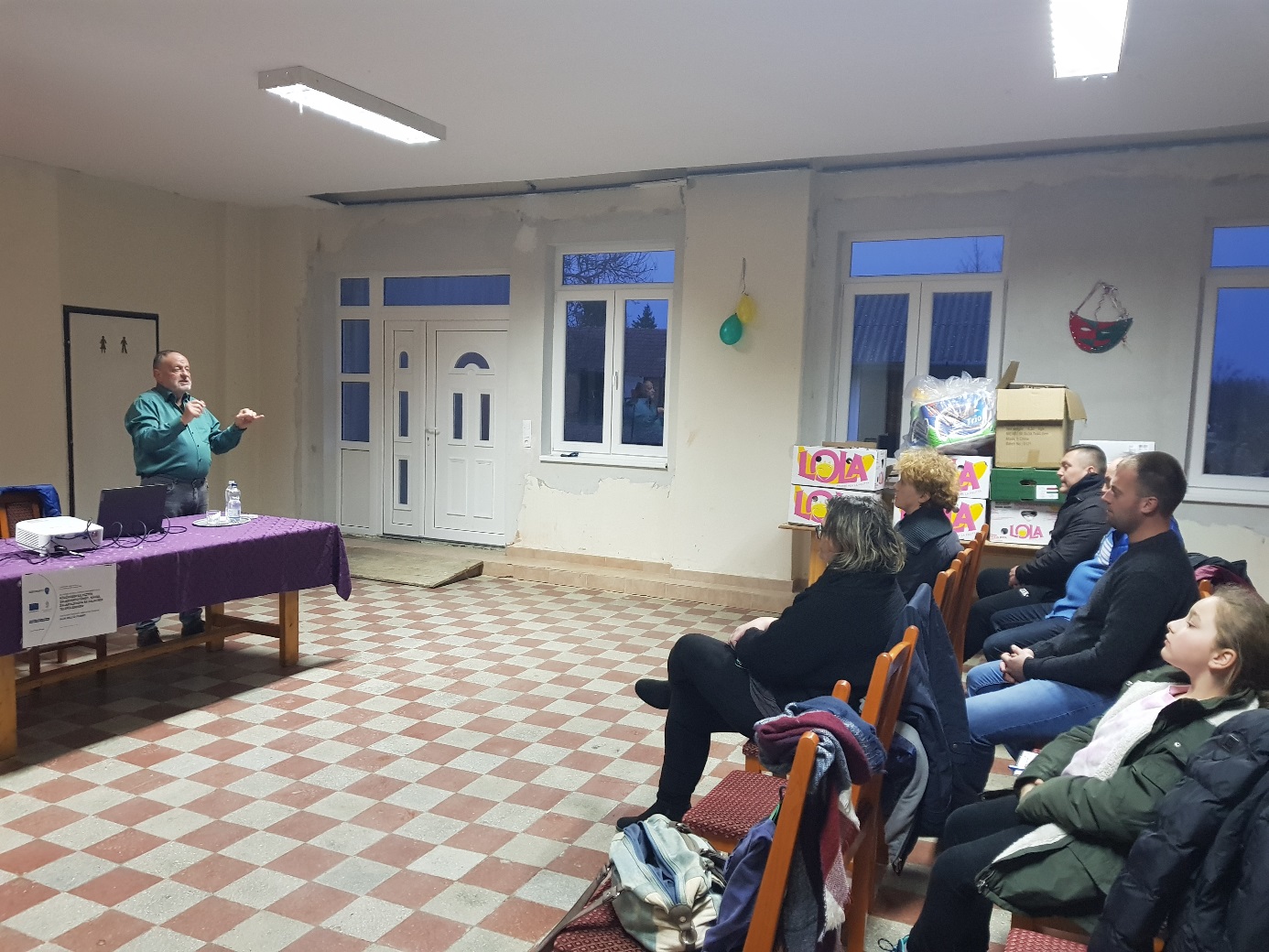 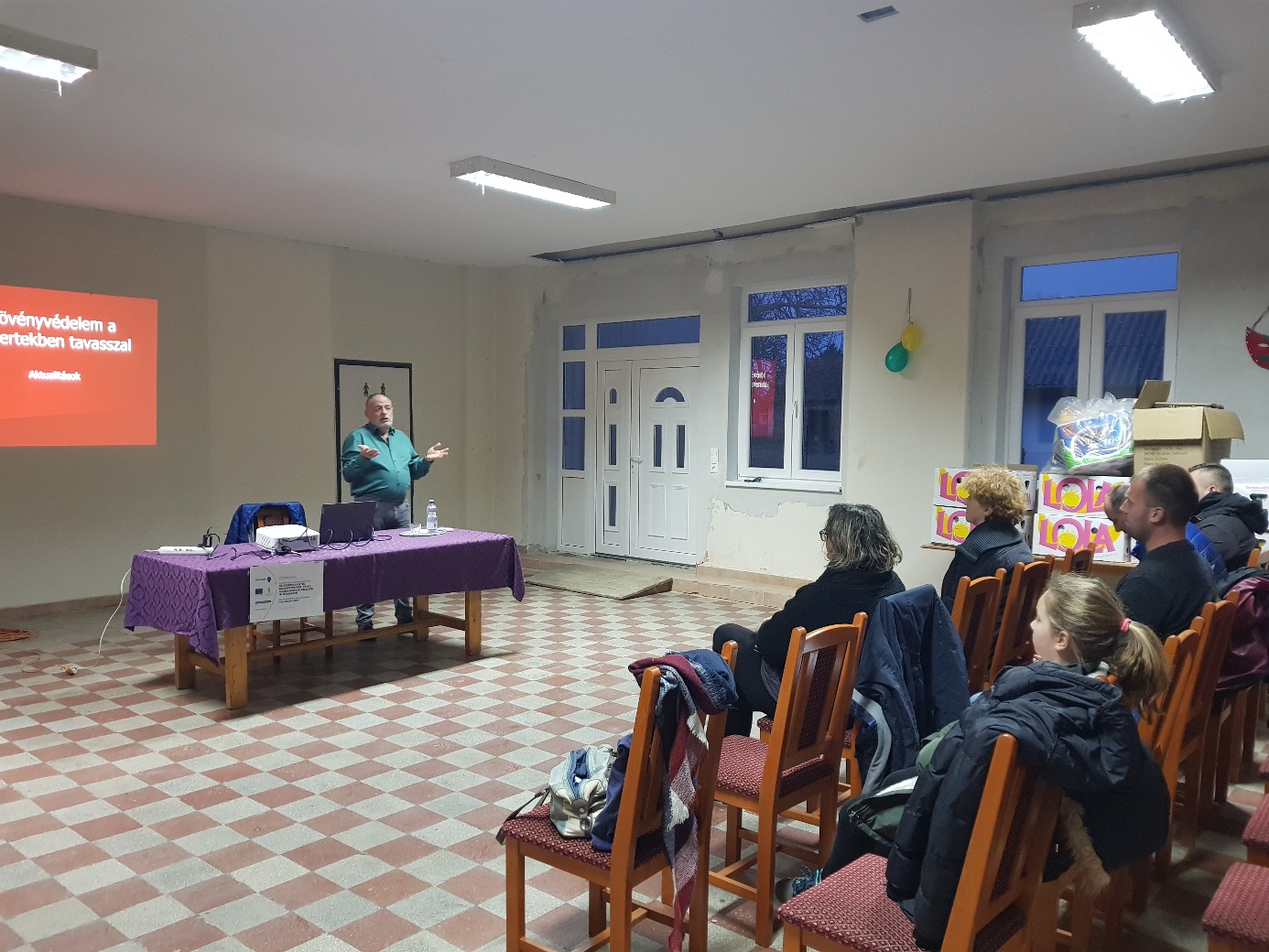 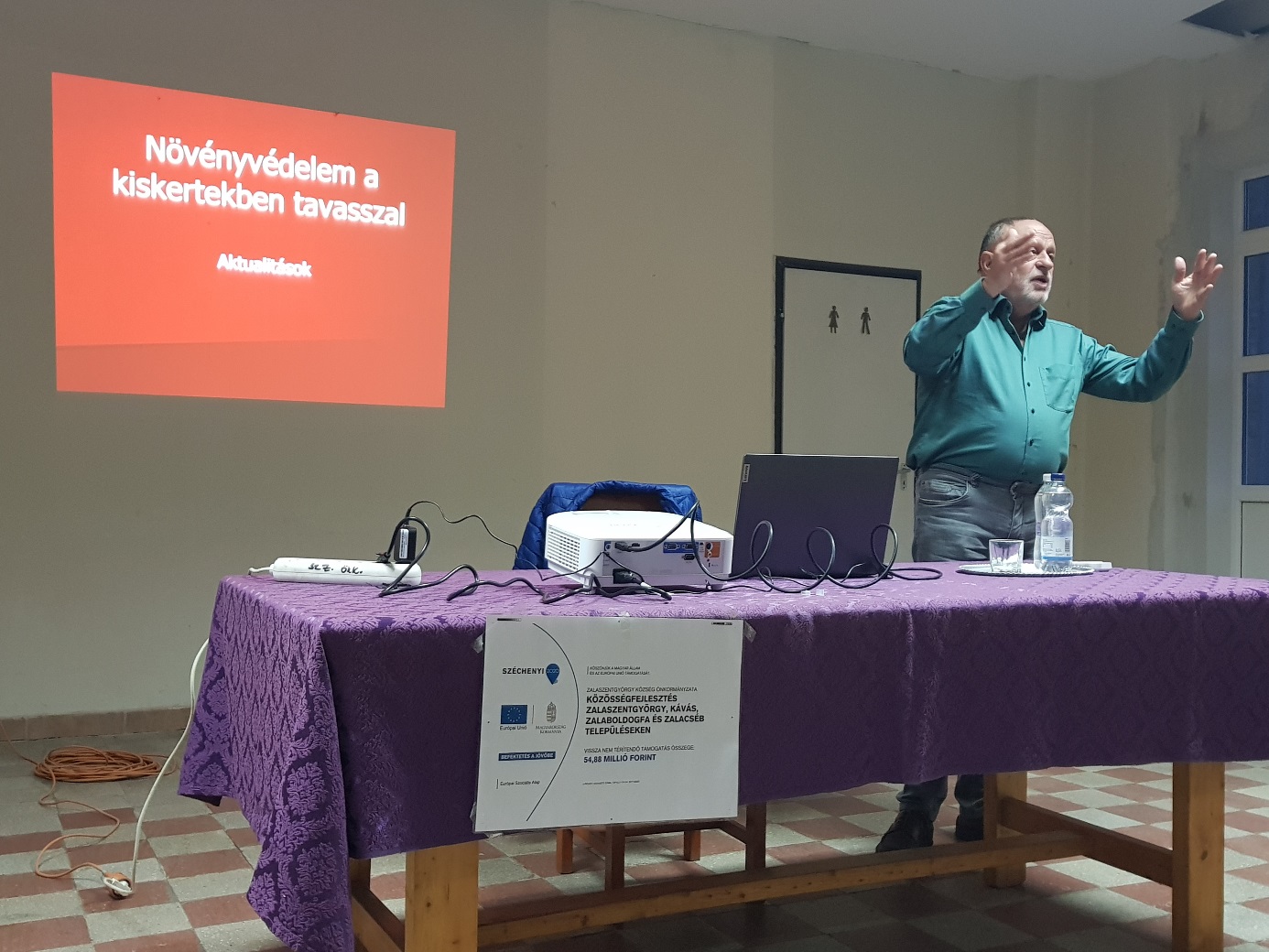 